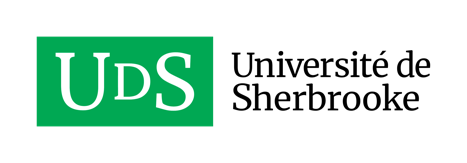 Bonjour,Dans le cadre de ma formation à la Faculté d’éducation ou à la Faculté des sciences de l’activité physique de l’Université de Sherbrooke, je réaliserai des travaux qui peuvent nécessiter l’enregistrement de prestations en stage et la reproduction de documents écrits ou visuels réalisés par les personnes auprès de qui j’interviens. Ces enregistrements et documents sont nécessaires à des fins pédagogiques, pour analyser ma pratique et développer mes compétences professionnelles.Ces enregistrements et ces documents comporteront des renseignements personnels sur des tiers tels que le nom, l’image, la voix ou toute autre information identificatoire. Ainsi, leur diffusion et leur reproduction requiert leur autorisation ou celle d’une personne habilitée à fournir cette autorisation. Le caractère personnel des informations requiert également que des mesures soient prévues afin d’en assurer la protection et la suppression. Je reconnais avoir lu et comprendre le sens et la portée du présent engagement. Par la présente, je m’engage à :OUINON… utiliser les documents et les enregistrements recueillis dans le cadre de ma formation et comportant des renseignements personnels sur des tiers dans le respect des autorisations obtenus de leur part ou d’une personne habilitée à fournir cette autorisation… protéger ces documents et enregistrements en utilisant seulement des modes de diffusion en circuit fermé autorisés par l’Université de Sherbrooke et en évitant de conserver ces données sur mes appareils personnels (ordinateur, téléphone intelligent, etc.)…détruire ces enregistrements et documents à la fin de ma formationPar la présente, si l’un des engagements précédents n’est pas respecté :OUINON…j’autorise l’Université de Sherbrooke à détruire ou protéger tout enregistrement ou document comportant des renseignements personnels sur des tiers recueillis aux fins de ma formation, et pour lequel je suis identifié comme propriétaire (par mon code d’identification personnel ou tout autre identifiant), ce qui implique un accès par mon compte USherbrooke aux services informatiques institutionnels Identification et signature de la personne stagiaire____________________________________	____________________________________Nom et prénom	Programme____________________________________	____________________________________Signature	Date____________________________________	____________________________________Nom et prénom	Programme____________________________________	____________________________________Signature	Date____________________________________	____________________________________Nom et prénom	Programme____________________________________	____________________________________Signature	Date